Items Donated by Jerry Heyerdahl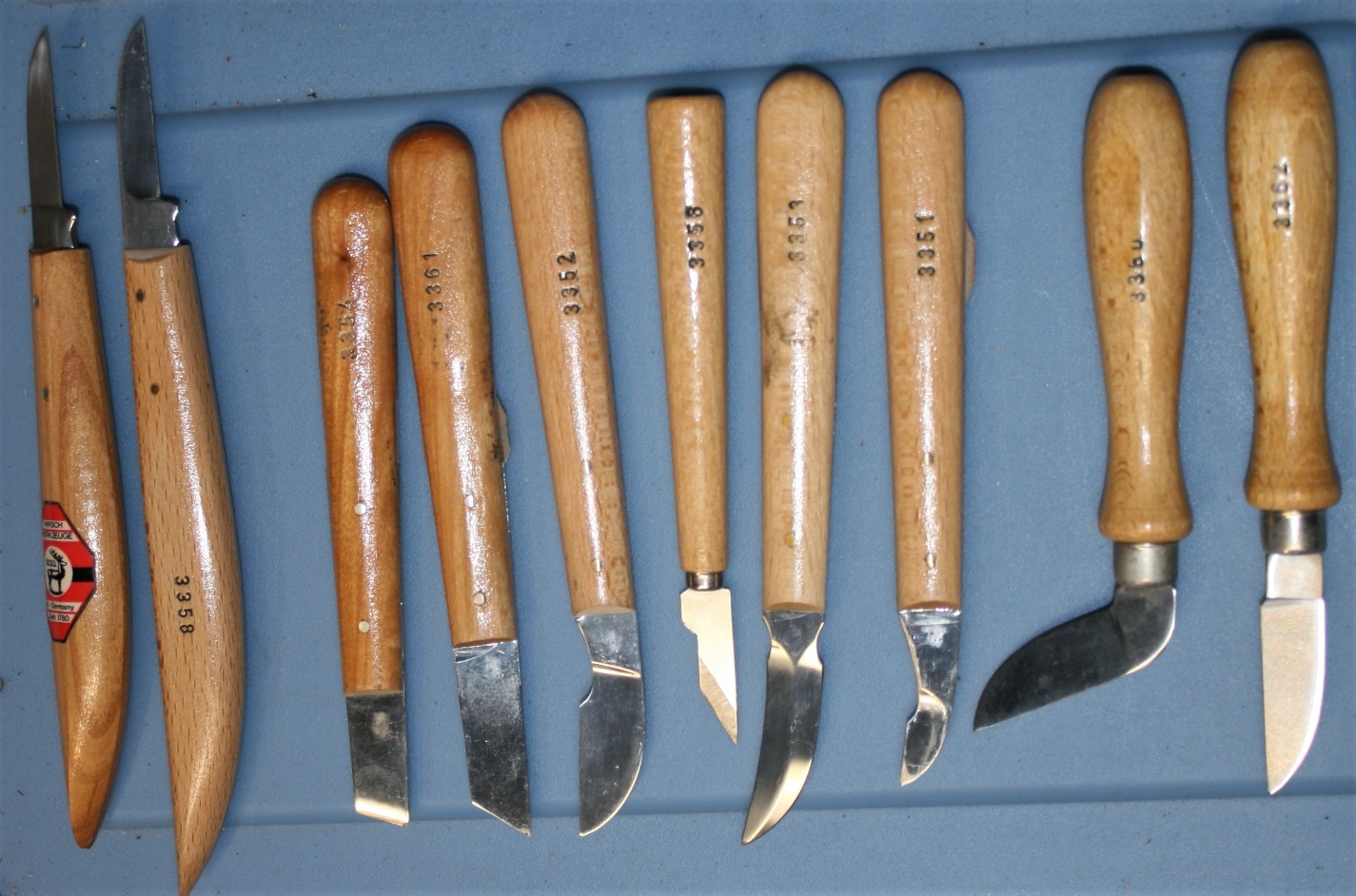 West German (Hirsch Werkzeuge) Tools (left to right): 2 Bench Knives: #3358, 3363:  Chip Carving Tools:  3354, 3361, 3352, 3356, 3353, 3351, 3360, 3362	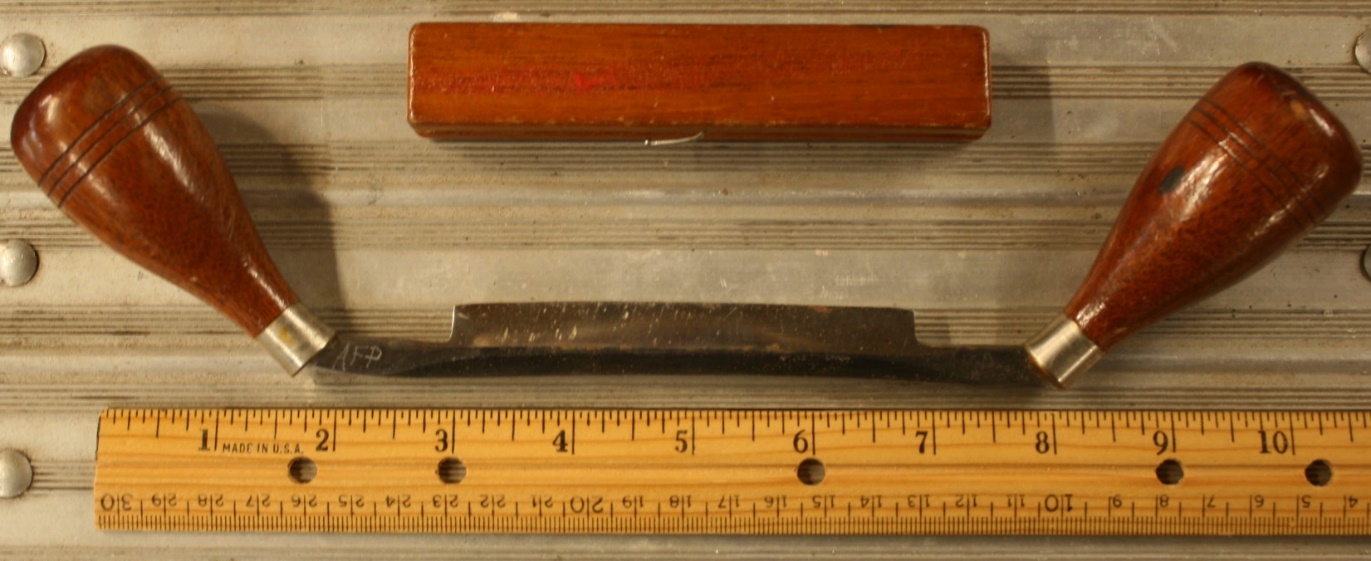 Small Draw Knife(left to right):  JB Addison & Sons Tools:  #9 10”x1” Scoop, #10 10”x7/8 Scoop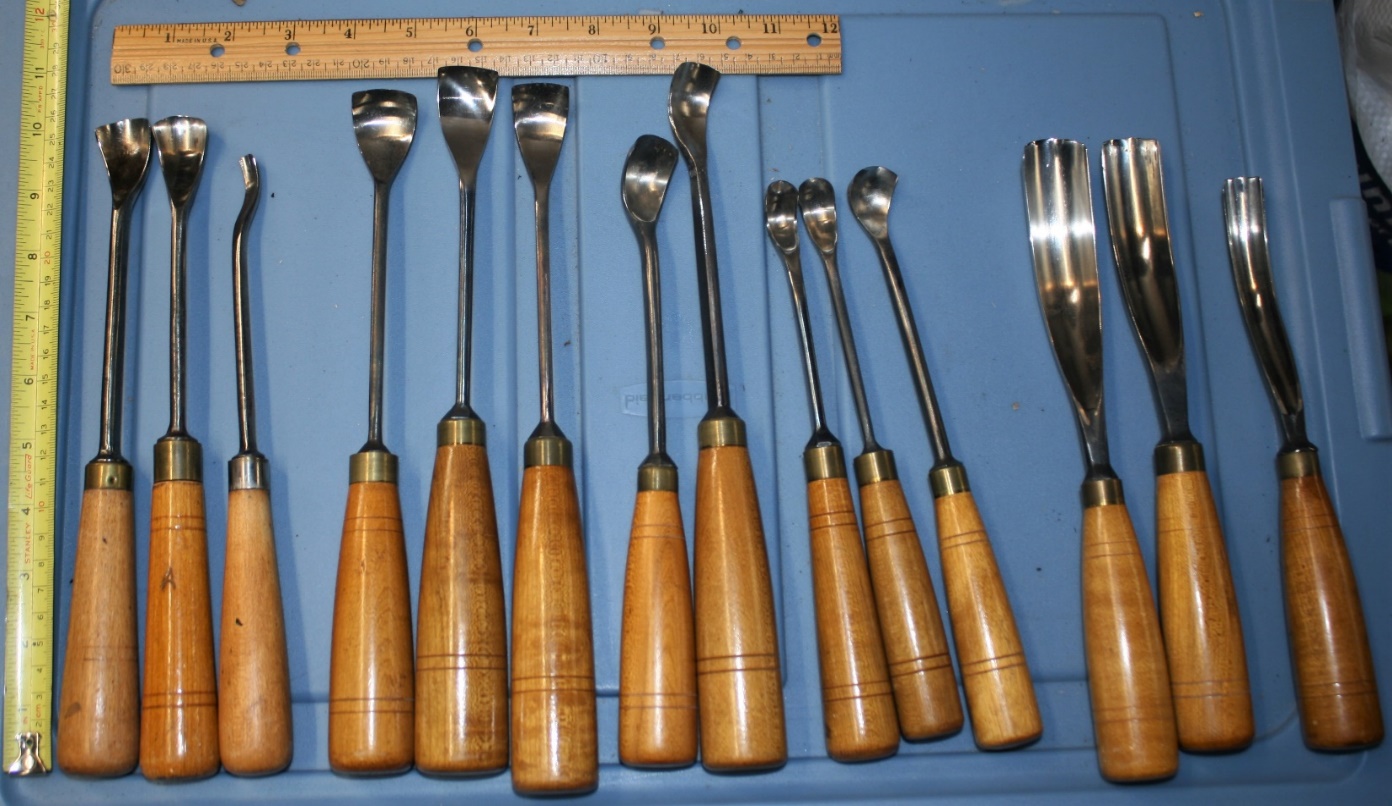 DR Barton Tool:  #28 9 ½”x3/8” ScoopUnlabeled Carving Scoops 10 ½”x1”, 11”x1”, 11”x7/8”, 9 ½”x3/4” Deep Scoop, 11”x7/8”, 9 ½”x1/2” Deep Scoop, 9”x9/16” Deep Scoop, 9 ¼”x7/8” Deep ScoopLarge Sweep Gauges (left to right):  10”x1”, 9 ¾”x7/8”,9”x5/8”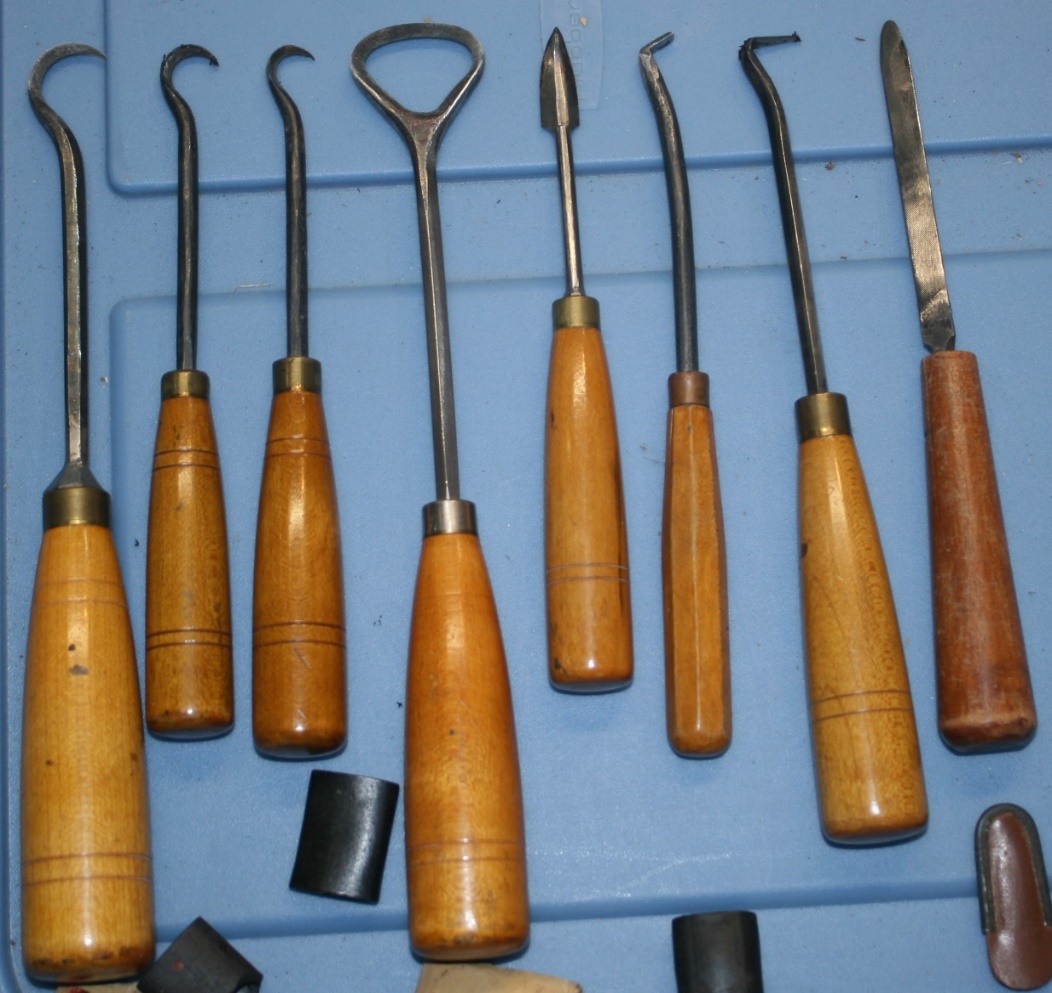 (left to right): 9” 2-Sided Scoop, 6 ½ & 7” 2-Sided Scoops, 9” 2-Sided Loop Scoop, 6 ½” 2-Sided Hook Knife, 8” Modified right & left side “L”,7” Side Chisel, Homemade Bullet-Point 7” Chisel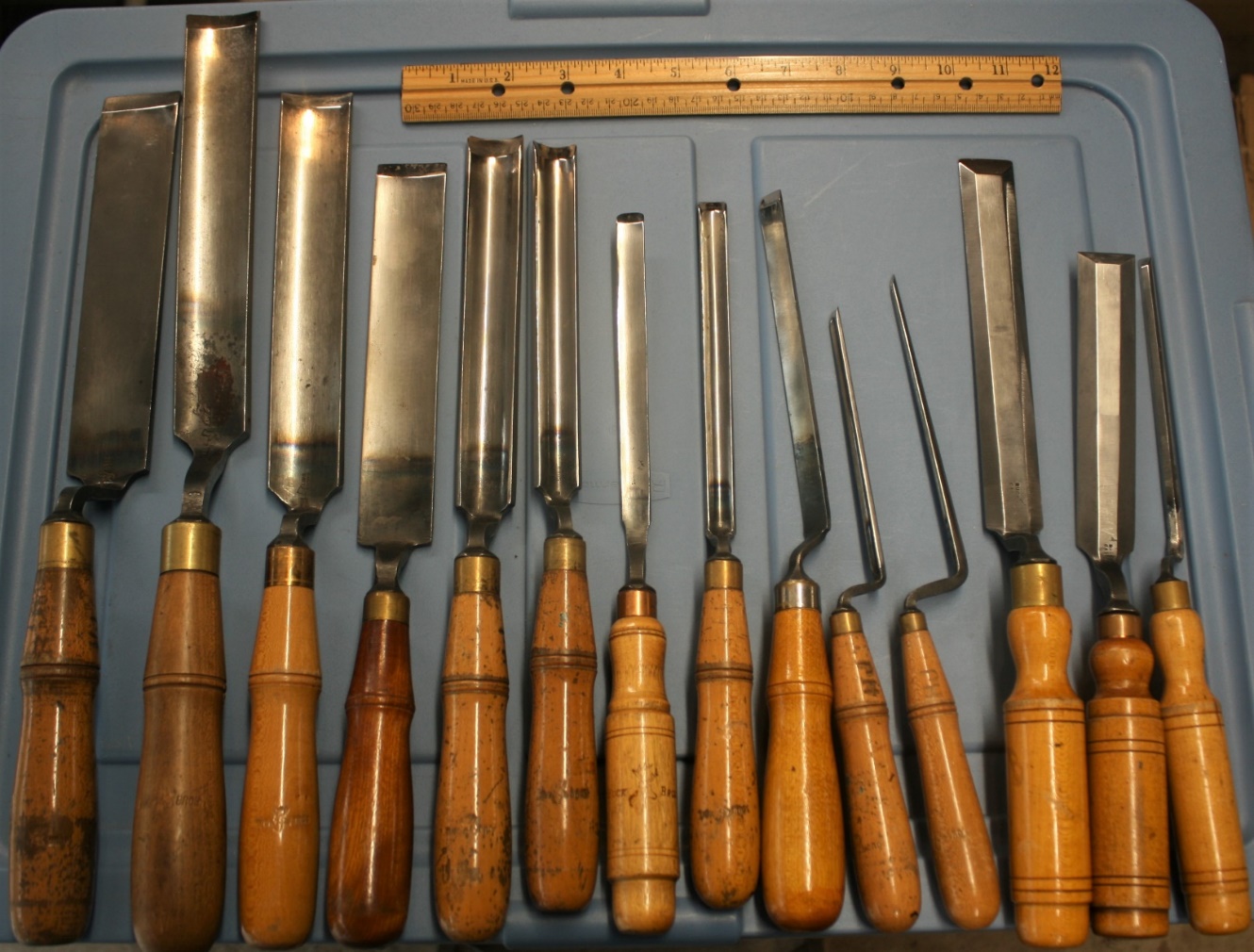 Large Gauges (some JB Addison)  (left to right):  15”x1 ½” Flat, 16 ½”x1 3/8”, 15”x1 ¼”, 13 ½”x1 ¼”, 13 ¾”x1”, 13 ¼”x3/4”, 12”x1/2”, 12 ½”x ½”, 12”x ½”, 10 ¼”x1/4”, 11”x3/16”	Buck Brothers Flat Chisels:  13 ½”x1”, 11 ½”x1”, 11 ½”x1/4”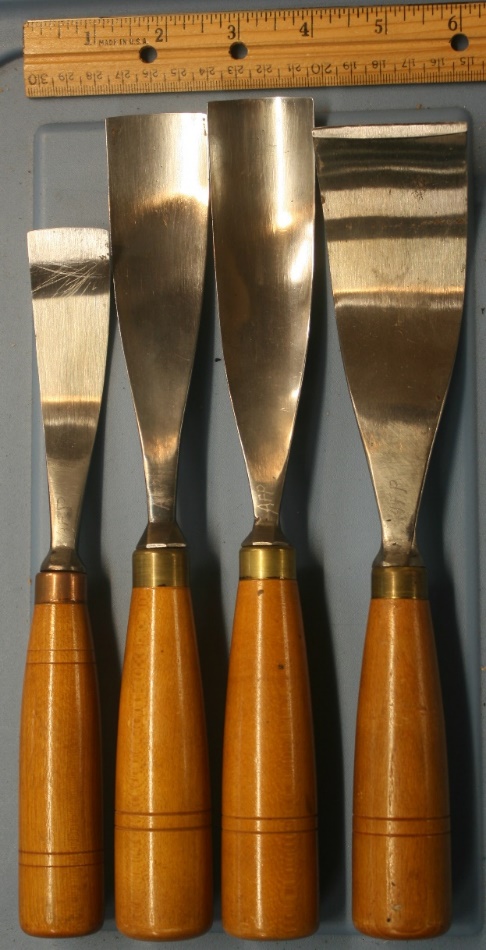 Shallow Sweep Gauges:9 ¼”x1 1/8” Flat,	11”x1 3/8” Flat,	11”x1 3/8”,10 ½”x2” Flat ChiselOther Miscellaneous Items:Chip Carving with Wayne Burton DVDWood Carving Illustrated Issues from 1997 to 2019 (assorted)Carving Magazine:  Issues #5 and 35 through 42Mallet Magazine from April 1984Pamphlets:	Learn to Carve Faces & Expressions by Harold L. Enlow, 1980	Carving Heads & Faces by Jack Ekstrom, 1983	Face It by Roy Alsterlind, 1982	Basic Sharpening by Ed Stockey, 1981Books:	Whittling & Woodcarving by EJ Tangerman, 1936	Woodcarving by Freda Skinner, 1961	How To Do Wood Carving by John L Lacey, 1997	Manual of Traditional Woodcarving edited by Paul N Hasluck, 19771 Box, 19x14x10”, of Assorted Oak, Cherry, Mahogany, and Black Walnut Wood Pieces2 Pieces of Cherry 3/4”x3 1/8” x 35 ½”Black Walnut Live-Edge Plank 7/8”x9”x8’3”Pieces of Cherry:	2 at ¾”x3 5/8”x35 ¼”	¾”x3 ½”x10 ½”	¾”x3 ¼”x29 ¾”	¾”x2 ¾”x29 ½”	¾”x3”x25 3/8”	1 3/8”x3”x25 3/8”	¾”x2 7/8”x25”	¾”x3”x25”	3 ¼”x3 1/8”x23 ¼”	¾”x3 ½”x15 ¾”	2 at 7/8”x5 ¼”x17 ¼”	7/8”x5 ½”x17 5/8” joined	1 1/8”x6 ¾”x16 1/8”	2 at ¾”x4”x25”	4 Furniture Legs:  1 ¾” square x 13 3/8” and 4 at 2 3/8” square x 18”	3 Drawer Sides, Dovetailed each ¾”x4 ½”x13 ½”	1 7/8”x5 3/16”x12”	1 7/8”x5 ½”x12”	5/16”x6”x11”	5/16”x6”x6”	5/8”x6 5/8”x7 7/8”	2”x4 ¼”x8 3/8”	1 1/8”x3 7/8”x12”	1”x1 7/8”x10 3/8”	1 7/8”x4 1/8”x8 3/8”	2”x6 ½”x7”	7/8”x5 ½”x6 5/8”	1”x5”x4 1/8”	7/8”x3 ½”x6 3/8”	2”x2 ½”x4 ½”	Pieces of Mahogany:	1 5/8”x2”x20”	1 5/8”x2”x17 ¾”	7/8”x1 ¾”x20 ¾”	1 ¼”x1 3/8”x18 ½”	Dovetail Drawer Side ½”x4 1/8”x13 ½”	1”x1”x17”	1”x1”x17 ½”	3/8”x2”x17”	1”x1 ½”x17 3/8”	5/8”x1 ¼”x15”	5/8”x1 ¾”x14 5/8”	5/16”x2 7/8”x15 3/16”	1”x1 7/8”x12 ¼”	1 1/8”x2”x13”	2”x6 ¼”x10”	1 5/8”x1 7/8”x12 1/8”	2 1/8”x2”x9 ½”	2”x2 1/8”x8 3/8”	1 ¾”x3”x6 5/8”	1 7/8”x4 ¼”x7 ¾”	4 at 1 ½”x3”x7”	1 1/8”x2 1/8”x8 ½”	½”x2 ¾”x12”	1 3/8”x1 5/8”x6 ¾”	7/8”x3”x8 ¼”	6 at 1/8”x4 ¼”x6”		3 Pieces with misc. holes: 	2”x2”x16” each